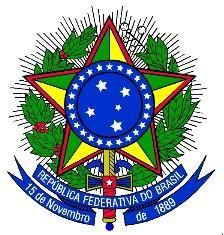 MINISTÉRIO DA EDUCAÇÃOUNIVERSIDADE FEDERAL DA INTEGRAÇÃO LATINO-AMERICANA - UNILA REGIME DE ACOMPANHAMENTO DO DESEMPENHO ACADÊMICO – RADAPLANO DE ESTUDOS E PLANEJAMENTO DE ATIVIDADES		1. Identificação2. Plano de estudos(Podem ser acrescidas linhas na tabela, para a elaboração do plano em conformidade aos componentes curriculares pendentes no histórico do estudante)3. Planejamento Podem ser acrescidas linhas na tabela para a elaboração do planejamento em conformidade com as indicações/ tarefas sugeridas pelo/a docente acompanhante Declaramos estar ciente do que estabelece a Resolução Cosuen 07/2021 que implementa o Regime de Acompanhamento do Desempenho Acadêmico. Assim, encaminhamos este documento para abertura do processo administrativo.1.a) Discente: 1.b) Docente Acompanhante:1.c) Curso:1.d) Período/Ano letivo: 1.e) Data do encontro:PERÍODOCOMPONENTES CURRICULARESCHData previstaAtividades a serem realizadas/Encaminhamentos a outros setoresLocal do encontro ou ferramenta virtual utilizadaOrientações ao(à) docente acompanhante:1. Ao terminar de preencher o formulário, clique no menu arquivo e em "Exportar como PDF", formato PDF/A. O mesmo deverá ser encaminhado à Secretaria de Apoio ao Curso do(a) discente acompanhado(a).2. Ambos os documentos do processo devem ser assinados via SIPAC pelo(a) discente acompanhado(a) e pelo(a) docente acompanhante.